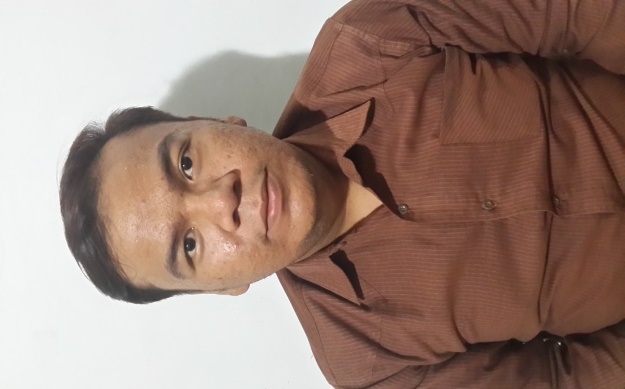 Place/Date of Brith 	: Jakarta, 11 September 1989Sex 			  	: MaleID Number 		: 3173011109890006Religion  			: MoslemStatus 			: SingleNationality 			: Indonesian2007 – 2011		:  Majoring in Performing Art; London Schol Of Public Relations, Jakarta (Post-Graduate)2004 – 2007  	: Major in Natural Science; Santo Leo 2 Senior High School, Jakarta.2008-2009 		: English Course until high intermediate; LIA1996 – 2004		: English Course for Kids; Image English Course2009 – 2010   	: President of Divos Divas; Singing Club of STIKOM LSPR-Jakarta 2007  – 2009 	: Member of LSPR Choir; Performing Club of STIKOM LSPR-Jakarta 2008 -   2009	: President of LSPR Percapella18th November 2008 	: City and Guild Examination - Level 1 Certificate in Customer Service Professional (2009), result: first class pass23rd February 2009	: City and Guild Examination - Level 2 Certificate in English for Business Communication (2009), result: pass27th June 2009    	    	: One Day Talk Show “Go-Blog.com; Speaking by Blogging” held by STIKOM-London School of Public Relations, Jakarta5th February 2010 	: Certificate of Recognition as the Participant in the Bank SBI Indonesia 2010 Design Competition held in November 2009. Given on Friday, 5th February 2010 at the Prof. Djajusman Auditorium & Performance Hall, STIKOM- London School of Public Relations, Jakarta2014 – present	: Communication Manager of GBG Indonesia2013 – present 	: Prudential Agent2012 – present	: Enterpreanur2012 – 2013		: Announcer at MS TRI FM Radio2009 – 2012		: Co-owner Okyfian ManagementTheatre (6th semester): made a theatre titled ‘The Little Shop of Horror’; lecturer: Andrew TriggMedia Entertainment (5th semester): short film competition ; lecturer: Sri Tunggul PanindryaInternational Language ( Writing and Speaking English )Basic Computer ( Word,  Excel, Power Point )Conceptor and manage the event Singing, Travelling, Music, Watching MoviePersonality :  I’m an active person, dynamic, self –positive attitude,                         confidence person, enjoy in the team work, honest, patient,                         responsible, out going personality, willing to learn something                         new, attractive, work well under pressure, healthy,  hard working                         and able to communicate with all type of  people. 